      Curriculum Vitae Full name: TRAN Thi Ai Cam Email: camtta@ntu.edu.vnDepartment of Business AdministrationFaculty of Economic Nha Trang University02 Nguyen Dinh Chieu St., Nha Trang City, VietnamEDUCATIONBachelor 2001 – 2006 Nha Trang University - VietnamBachelor in Business AdministrationMaster 2009 – 2011 Tromsø University - NorvègeMaster in Science en Economies and ManagementDoctor 2013 – 2017 Nanterre Paris 10 University - France PhD in Business AdministrationRESEARCH INTERESTSProduction management, Organizational culture, Human resource management RESEARCH EXPERIENCEProduction management, Organizational culture, Human resource management, Law business TEACHING RESPONSIBILITY  Undergraduate:Principal management, Production management, Human resource management, Law business.  Graduate:PUBLICATIONS and PRESENTATIONS Journals:Cam T.A.Tran, Nguyen Thi Thuy Van (2020), “Nâng cao chất lượng đội ngũ hướng dẫn viên du lịch”, Tạp chí Công Thương, 5(3), 199-207.Cam T.A.Tran (2019), “Tác động của văn hóa tổ chức đến ý định ở lại và vai trò trung gian của sự hài lòng”, Tạp chí Phát triển kinh tế, 261(3), 50-60.Cam T.A.Tran (2019), “Tác động của văn hóa tổ chức đến ý định ở lại và vai trò trung gian của chính sách tiền thưởng”, Tạp chí PTKHCN-Luật-Kinh tế & Quản lý, 363 (7),1-22.Cam T.A.Tran, Ninh T Kim Anh (2019), “Sự thỏa mãn như chiếc cầu nối giữa lòng trung thành với điểm đến du lịch”, Tạp chí PTKHCN-Luật-Kinh tế & Quản lý, 367(6), 1-22.Tan Vo Thanh, Thi Ai Cam Tran, And Rey Dang, (2018), “Satisfaction as a bridge to loyalty in a tourist destination”, Tourism Analysis, vol. 23. Cam T.A.Tran (2017), “Tác động của văn hóa tổ chức, sự nhận dạng tổ chức đến ý định ở lại và vai trò trung gian của cam kết tình cảm”, Tạp chí Phát triển kinh tế, 28(6), 63-83.Tuu HH., Cam T.T.A. (2012), “Ý định quay lại và truyền miệng của du khách với Nha Trang”, Tạp chí Phát triển kinh tế, 8(6), 55-63. Presentations:Cam T.A.Tran (2019), “Đổi mới phương pháp giảng dạy và đánh giá tác động đến hoạt động học tập của sinh viên nhằm nâng cao chất lượng đào tạo trường ĐHNT”, Hội thảo nâng cao chất lượng đào tạo cấp trường “Nâng cao chất lượng giảng dạy và đánh giá đáp ứng chuẩn đầu ra”, 12/2019, Nha Trang, Vietnam.Cam T.A.Tran, Hiep Nguyen Ke (2019), “Đào tạo và phát triển nguồn nhân lực tại Ủy ban nhân dân huyện Hòa Vang, thành phố Đà Nẵng đến năm 2025”, Hội thảo khoa học quốc tế “Phát triển bền vững vùng trung bộ Việt Nam”, 17-18/10, Đà Nẵng, Vietnam.Cam T.A.Tran (2018), “Destination loyalty: what can we say?”, Hội thảo khoa học: Phát triển kinh tế - xã hội vùng duyên hải trong bối cảnh hội nhập, 20 January, Nha Trang, Vietnam.Cam T.A.Tran (2017), “Tác động của văn hóa tổ chức, sự nhận dạng tổ chức đến ý định ở lại và vai trò trung gian của sự thỏa mãn trong công việc”, (The 6th  Conference On Management And Business – COMB 2017), 16 decembre, Danang, Vietnam.Cam T.A.Tran (2016), “Impact of organizational culture and remuneration on the employees intention to stay”, BPF's 5th PhD Camp, November 17th, ESSEC Business school Paris, France.Cam T.A.Tran (2015), “Culture identity heterogeneity and intention to stay of the employees in Vietnam information technology enterprises”, 5ème Atlas AFMI Conference, 12 – 14 mai, Hanoi, Vietnam.Cam T.A.Tran (2015), “L’identité et la culture organisationnelle sur l’intention de rester des employés”, 6th International Research Meeting in Business and Management (IRBAM), 02-03 July, Nice, France.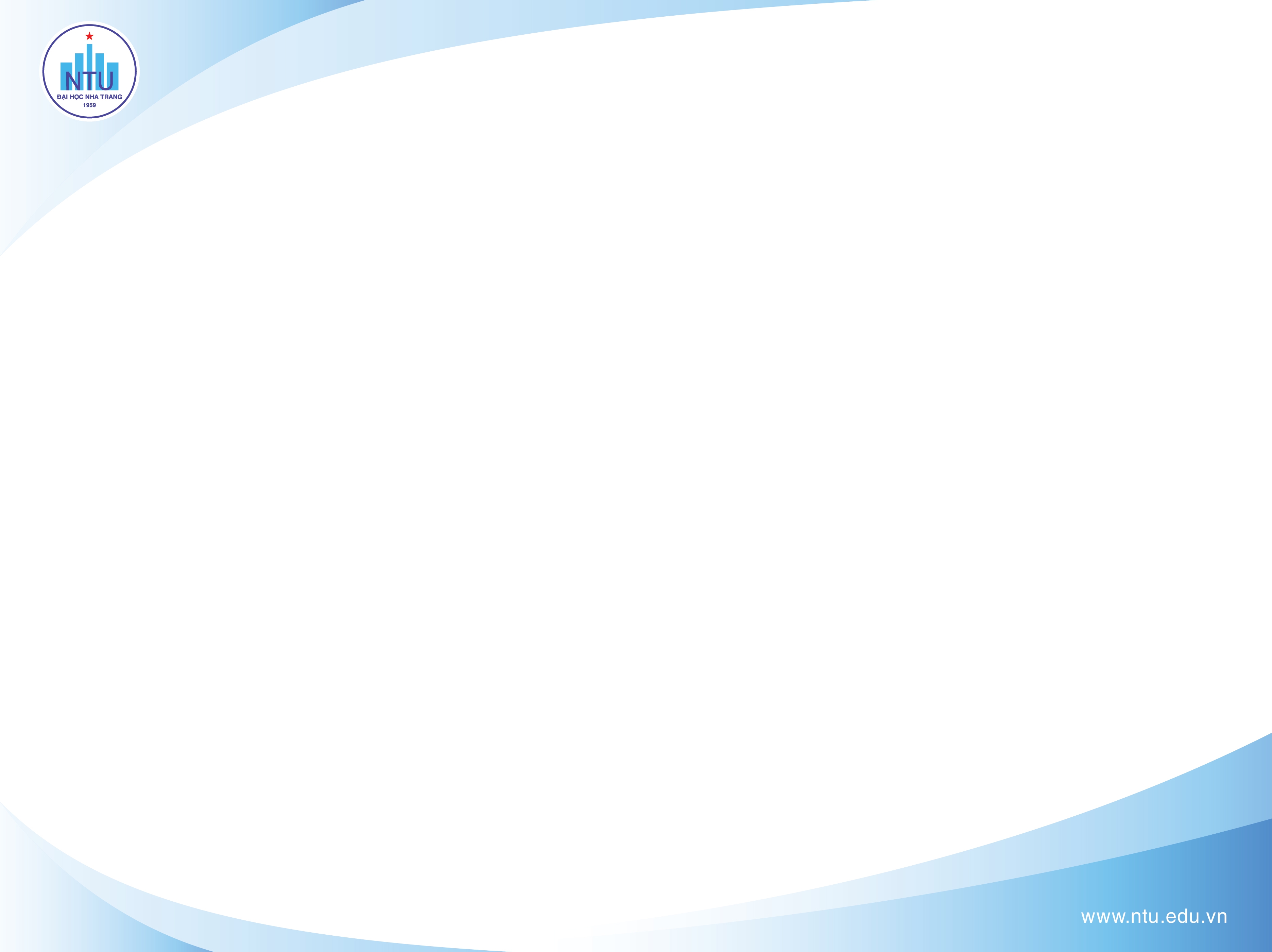 